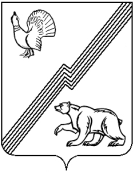 АДМИНИСТРАЦИЯ ГОРОДА ЮГОРСКАХанты-Мансийского автономного округа – Югры ПОСТАНОВЛЕНИЕот 19 августа 2020 года									          № 1146О внесении измененийв постановление администрации города Югорска от 01.06.2016 № 1214 «Об обеспечении питанием обучающихсямуниципальных общеобразовательных организаций и частных общеобразовательных организаций города Югорска»В соответствии с Законом Ханты-Мансийского автономного округа - Югры                                от 30.01.2016 № 4-оз «О регулировании отдельных отношений в сфере организации обеспечения питанием обучающихся в государственных образовательных организациях, частных профессиональных образовательных организациях, муниципальных общеобразовательных организациях, частных общеобразовательных организациях, расположенных в Ханты-Мансийском автономном округе – Югре», закон Ханты-Мансийского автономного округа – Югры от 10.12.2019 № 90-оз «О принципах организации питания обучающихся в образовательных организациях Ханты-Мансийского автономного округа - Югры», постановлением Правительства Ханты-Мансийского автономного округа – Югры                  от 04.03.2016 № 59-п «Об обеспечении питанием обучающихся в образовательных организациях в Ханты-Мансийском автономном округе – Югре»:1. Внести в постановление администрации города Югорска от 01.06.2016 № 1214                      «Об обеспечении питанием обучающихся муниципальных общеобразовательных организаций и частных общеобразовательных организаций города Югорска» (с изменениями от 24.07.2018              № 2075, от 30.01.2019 № 217, от 20.05.2019 № 989, от 01.11.2019 № 2358, от 16.01.2020 № 51,         от 24.03.2020 № 473, от 24.04.2020 № 593) изменения, изложив приложения 1, 3 в новой редакции (приложение 1, 2).2. Опубликовать постановление в официальном печатном издании города Югорска и разместить на официальном сайте органов местного самоуправления города Югорска.3. Настоящее постановление вступает в силу после его официального опубликования, но не ранее 01.09.2020.Глава города Югорска                                                                                                 А.В. БородкинПриложение 1к постановлениюадминистрации города Югорскаот 19 августа 2020 года № 1146Приложение 1к постановлению администрации города Югорскаот 01 июня 2016 года № 1214Порядок обеспечения питанием обучающихся
муниципальных общеобразовательных организаций и частных общеобразовательных организаций города Югорска1. Общие положения1.1. Настоящий Порядок определяет правила обеспечения питанием обучающихся муниципальных общеобразовательных организаций и частных общеобразовательных организаций города Югорска (далее - Порядок, образовательные организации).1.2. Организация питания обучающихся возлагается на образовательные организации и осуществляется в соответствии с действующим законодательством Российской Федерации.1.3. Порядок применяется в случаях:1) организации двухразового питания (завтрак и обед) отдельной категории обучающихся, которым предоставляется социальная поддержка, в том числе: детей-сирот и детей, оставшихся без попечения родителей, лиц из числа детей-сирот и детей, оставшихся без попечения родителей, детей из многодетных семей, детей из малоимущих семей, обучающихся с ограниченными возможностями здоровья, детей-инвалидов, не относящихся к обучающимся с ограниченными возможностями здоровья (далее - дети-инвалиды);2) организации одноразового питания (завтрак) обучающихся с 5 по 11 классы (далее - одноразового питания (завтрак), не указанных в подпункте 1 настоящего пункта;3) обеспечения бесплатным горячим питанием обучающихся начальных классов с 1 по 4 классы (далее – горячее питание), за исключением обучающихся, указанных в подпункте                 1 настоящего пункта;4) предоставления денежной компенсации за двухразовое питание обучающимся с ограниченными возможностями здоровья, детям-инвалидам, не относящихся к обучающимся с ограниченными возможностями здоровья, осваивающим основные общеобразовательные программы, обучение которых организовано образовательными организациями на дому;5) предоставления денежной выплаты за двухразовое питание обучающимся, указанным в подпункте 1 настоящего пункта при введении на территории Ханты-Мансийского автономного округа - Югры режима повышенной готовности, ограничительных мероприятий (карантина);6) предоставления денежной выплаты за одноразовое питание (завтрак) в период действия режима повышенной готовности, ограничительных мероприятий (карантина) на территории Ханты-Мансийского автономного округа - Югры следующим категориям обучающихся:- из семей, признанных находящимися в социально - опасном положении, за исключением обучающихся, указанных в подпунктах 1, 4 настоящего пункта;- из семей, один из родителей которых зарегистрирован в казенном учреждении Ханты-Мансийского автономного округа - Югры «Югорский центр занятости населения», как гражданин по поиску подходящей работы или как признанный в установленном порядке, безработным, за исключением обучающихся, указанных в подпунктах 1, 4 настоящего пункта.1.4. Организация по обеспечению питанием обучающихся по очной форме в учебное время осуществляется образовательными организациями самостоятельно либо путем привлечения юридических лиц, осуществляющих деятельность в сфере общественного питания, независимо от их организационно-правовых форм, или индивидуальных предпринимателей, осуществляющих деятельность в сфере общественного питания (далее - организация общественного питания).Определение организации общественного питания для муниципальных образовательных организаций, осуществляется в соответствии с федеральным законодательством в сфере закупок, товаров, работ, услуг для обеспечения государственных и муниципальных нужд, в результате конкурентных способов определения поставщиков.1.5. Финансовое обеспечение организации питания обучающихся осуществляется за счет средств бюджета Ханты-Мансийского автономного округа - Югры (далее - автономный округ), бюджета города Югорска, средств родителей (законных представителей) обучающихся (далее - родительская плата), иных источников, предусмотренных законодательством Российской Федерации.1.6. Обеспечение питанием категорий, обучающихся по очной форме, указанных в подпунктах 1, 2 пункта 1.3 настоящего раздела, осуществляется на основании заявления одного из родителей (законных представителей) обучающегося по форме, установленной локальным правовым актом образовательной организации.В заявлении родитель (законный представитель) указывает период в течение учебного года, на который обучающийся должен быть обеспечен питанием, основание для оказания социальной поддержки в виде предоставления питания (при наличии) и подтверждает свое согласие с порядком обеспечения питанием в данной образовательной организации, установленным локальным правовым актом образовательной организации.1.7. Образовательные организации при обеспечении питанием обучающихся самостоятельно осуществляют закупку продовольственного сырья, приготовление блюд, их хранение и реализацию в строгом соответствии с требованиями действующих государственных санитарно-эпидемиологических правил и нормативов, контроль за качеством и безопасностью питания обучающихся.Для муниципальных образовательных организаций приобретение продуктов питания осуществляется в соответствии с федеральным законодательством в сфере закупок, товаров, работ, услуг для обеспечения государственных и муниципальных нужд.1.8. Медицинский работник осуществляет контроль за организацией питания в соответствии с требованиями действующих государственных санитарно-эпидемиологических правил и нормативов.1.9. При обеспечении питанием обучающихся путем привлечения организаций общественного питания:1) образовательная организация обеспечивает питанием обучающихся, в части:- своевременного перечисления денежных средств в организации общественного питания за оказанную услугу по организации питания;- выделения помещения для приема пищи (обеденного зала) в соответствии с требованиями действующих санитарных норм и правил;- проведения профилактических осмотров технологического оборудования;- постоянного пополнения пищеблока всем необходимым инвентарем, посудой в соответствии с требованиями действующих санитарных норм и правил;- контроля работы организации общественного питания по обеспечению обучающихся питанием в целях охраны и укрепления здоровья обучающихся;- предоставления отчетности по использованию субвенции и субсидии в Управление образования администрации города Югорска (далее - Управление образования);- ежедневного учета обучающихся, получающих питание;- контроля посещения обучающимися обеденного зала, получения питания и учета количества фактически отпущенных порций;2) организация общественного питания организует питание обучающихся в части закупки продовольственного сырья, приготовления блюд, их хранения и реализации в строгом соответствии требованиям действующих государственных санитарно-эпидемиологических правил и нормативов, а также контроля за качеством и безопасностью питания обучающихся.1.10. При привлечении организации общественного питания, для организации питания в образовательной организации, размер торговой наценки на услуги устанавливается равной 1,9. В случае организации питания образовательной организацией самостоятельно торговая наценка не применяется.1.11. Ответственность за организацию питания в образовательных организациях, использование средств бюджета города Югорска, предусмотренных на организацию питания обучающихся, возлагается на руководителей образовательных организаций, организации общественного питания.1.12. Образовательные организации осуществляют информационное обеспечение деятельности в сфере организации питания которое включает в себя информирование обучающихся, их родителей (законных представителей), организаций общественного питания об их правах и обязанностях в указанной сфере, а также проводят информационно-просветительскую работу по формированию культуры здорового питания детей.1.13. Информационное обеспечение осуществляется путем размещения информации на официальных сайтах образовательных организаций, иными способами, обеспечивающими свободный доступ заинтересованных лиц к информации.2. Организация двухразового питания (завтрак и обед) отдельной категории обучающихся2.1. Финансовое обеспечение организации двухразового питания (завтрак и обед) отдельной категории обучающихся, указанных в подпункте 1 пункта 1.3 настоящего Порядка осуществляется в виде социальной поддержки за счет средств автономного округа (далее - субвенция).2.2. Основаниями предоставления социальной поддержки обучающимся являются:- сведения, предоставленные казенным учреждением Ханты-Мансийского автономного округа - Югры «Центр социальных выплат» филиала в городе Югорске в порядке межведомственного информационного взаимодействия либо по запросу руководителя образовательной организации, для обучающихся из многодетных семей и малоимущих семей;- сведения, предоставленные отделом опеки и попечительства администрации города Югорска по запросу руководителя образовательной организации о получении государственной поддержки детьми-сиротами и детьми, оставшимся без попечения родителей, лицами из числа детей-сирот и детей, оставшихся без попечения родителей;- заключение психолого-медико-педагогической комиссии для обучающихся с ограниченными возможностями здоровья.2.3. Социальная поддержка обучающимся отдельной категории, указанным в подпункте 1 пункта 1.3 настоящего Порядка в виде двухразового питания в образовательной организации заменяется денежной выплатой (далее - выплата) при введении на территории Ханты-Мансийского автономного округа - Югры режима повышенной готовности, ограничительных мероприятий (карантина).Размер и сроки выплаты установлены пунктами 16-17 приложения 2 к постановлению Правительства Ханты-Мансийского автономного округа - Югры от 04.03.2016 № 59-п                        «Об обеспечении питанием обучающихся в образовательных организациях в Ханты-Мансийском автономном округе – Югре».2.3.1. Для получения выплаты родители (законные представители) обучающихся предоставляют в образовательные организации реквизиты лицевого счета, открытого в кредитной организации города Югорска (далее - лицевой счет).3. Организация одноразового питания (завтрак) обучающихся3.1. Организация одноразового питания (завтрак) обучающихся осуществляется за счет средств бюджета города Югорска и средств родительской платы.3.2. Средства бюджета города Югорска на финансовое обеспечение мероприятий по организации одноразового питания (завтрак) обучающихся направляются на приобретение продуктов питания и затраты на приготовление и раздачу пищи в соответствии с приложением 1 к настоящему Порядку.3.3. Средства родительской платы направляются на приобретение продуктов питания.3.4. Размер средств бюджета города Югорска на финансовое обеспечение мероприятий по организации одноразового питания (завтрак) составляет 46 рублей в день на одного обучающегося.3.5. Финансовое обеспечение мероприятий по организации питания за счет средств бюджета города Югорска осуществляется при условии заключения родителем обучающегося договора с образовательной организацией о внесении родительской платы за организацию одноразового питания (завтрак) обучающегося.3.6. Стоимость одноразового питания (завтрак) складывается из цен проведенных закупок продуктов питания в соответствии с утвержденным меню, согласованным с Территориальным отделом Управления Роспотребнадзора в городе Югорске и Советском районе и наценки на продукцию собственного производства для организации одноразового питания (завтрак).3.7. Размер наценки на продукцию собственного производства для организации одноразового питания (завтрак) устанавливается постановлением администрации города Югорска.3.8. Стоимость одноразового питания (завтрак) устанавливается локальным правовым актом образовательной организации дважды в год по результатам проведенных закупок продуктов питания на период январь - июнь, сентябрь - декабрь.3.9. Размер родительской платы за одноразовое питание (завтрак) обучающихся, определяется, как разница стоимости одноразового питания (завтрак) и размера финансового обеспечения мероприятий по организации питания за счет средств бюджета города Югорска и устанавливается локальным правовым актом образовательной организации.3.10. Организация бесплатным горячим питанием обучающихся начальных классов с 1 по 4 классы осуществляется за счет средств бюджета автономного округа, бюджета города Югорска.3.11. Размер средств на финансовое обеспечение мероприятий по организации горячего питания составляет 54 рубля в день на 1 обучающегося.4. Распределение средств, предоставляемых образовательным организациям на обеспечение питанием обучающихся4.1. Распределение средств, предоставляемых образовательным организациям на обеспечение питанием обучающихся осуществляется Управлением образования в соответствии с количеством обучающихся, которым предоставляется социальная поддержка в виде двухразового питания (завтрак и обед) и заключенными договорами с родителями обучающихся на предоставление одноразового питания (завтрак) (далее - субсидия).4.2. Средства бюджета города Югорска на финансовое обеспечение мероприятий по организации питания предоставляются образовательной организации при выполнении условия внесения родителем родительской платы за организацию одноразового питания (завтрак) обучающихся.В период действия режима повышенной готовности, ограничительных мероприятий (карантина) на территории Ханты-Мансийского автономного округа - Югры расходы на обеспечение питанием обучающихся, указанных в подпункте 6 пункта 1.3 настоящего Порядка в виде одноразового питания (завтрак) в образовательной организации заменяются денежной выплатой.4.3. Субсидия перечисляется Управлением образования ежемесячно на основании заявки на финансовое обеспечение, представляемой образовательной организацией в срок до 20-го числа месяца, предшествующего месяцу, в котором будет осуществляться финансирование.4.4. Субсидия частной общеобразовательной организации предоставляется на основании соглашения о предоставлении субсидии на организацию питания обучающихся, заключенного с Управлением образования в соответствии с порядком, определенным настоящим постановлением.4.5. Образовательная организация предоставляет в Управление образования отчеты об использовании предоставленной субсидии по форме и в сроки, установленные им.5. Предоставление денежной компенсации за двухразовое питание обучающимся с ограниченными возможностями здоровья, детям-инвалидам, обучение которых организовано образовательными организациями на дому5.1. Денежная компенсация за двухразовое питание обучающимся с ограниченными возможностями здоровья, детям-инвалидам, осваивающим основные общеобразовательные программы, обучение которых организовано образовательными организациями на дому осуществляется Управлением образования за счет средств автономного округа (далее - компенсация).5.2. Для получения компенсации родители (законные представители) обучающихся не позднее 05 числа текущего месяца подают в Управление образования через образовательные организации заявление  на назначение денежной компенсации за двухразовое питание обучающимся с ограниченными возможностями здоровья, детям-инвалидам, осваивающим основные общеобразовательные программы, обучение которых организовано образовательными организациями на дому (приложение 2 к настоящему Порядку) и прилагаемые к нему документы.5.3. Образовательные организации обеспечивают соответствие представленных родителями (законными представителями) обучающихся документов, перечню документов, необходимых для назначения компенсации согласно постановлению Правительства Ханты-Мансийского автономного округа - Югры от 04.03.2016 № 59-п «Об обеспечении питанием обучающихся в образовательных организациях в Ханты-Мансийском автономном округе – Югре» .5.4. Ежемесячно в срок, до 10 числа месяца, следующего за отчетным, образовательные организации предоставляют в Управление образования сведения об обучающихся с ограниченными возможностями здоровья, детях-инвалидах, обучение которых организовано на дому.6. Предоставление денежной выплаты за одноразовое питание (завтрак) обучающимся образовательных организаций в период действия режима повышенной готовности, ограничительных мероприятий (карантина) на территории Ханты-Мансийского автономного округа – Югры6.1. Денежная выплата за одноразовое питание (завтрак) обучающимся, указанным в подпункте 6 пункта 1.3 настоящего Порядка, осуществляется за счет средств бюджета города Югорска.6.2. Размер выплаты определяется по следующей формуле:P = S x K, гдеS - размер расходов на обеспечение одноразовым питанием, равный 46 рублям;K - число дней периода повышенной готовности, ограничительных мероприятий (карантина), за исключением дней каникулярного периода, выходных и праздничных.6.3. Основаниями предоставления денежной выплаты обучающимся являются:а) в случае, указанном в абзаце втором подпункта 6 пункта 1.3 настоящего Порядка, сведения, предоставленные отделом по организации деятельности муниципальной комиссии по делам несовершеннолетних и защите их прав администрации города Югорска, по запросу руководителя образовательной организации;б) в случае, указанном в абзаце третьем подпункта 6 пункта 1.3 настоящего Порядка, заявление родителя (законного представителя) (приложение 3 к настоящему Порядку) и документ о регистрации родителя, как гражданина, находящегося в поиске подходящей работы, или признанного, в установленном порядке, безработным выданный казенным учреждением Ханты-Мансийского автономного округа - Югры «Югорский центр занятости населения» по запросу руководителя образовательной организации.6.4. Денежную выплату обучающимся, указанным в абзаце втором подпункта 6 пункта 1.3 настоящего Порядка, образовательная организация производит за период с 19.03.2020                          по 30.04.2020 в течение пяти рабочих дней с даты вступления в законную силу настоящего постановления.Последующие денежные выплаты в период действия режима повышенной готовности, ограничительных мероприятий (карантина) на территории Ханты-Мансийского автономного округа - Югры образовательная организация осуществляет каждые две недели на основании подтвержденной информации о нахождении обучающегося в семье, признанной в социально - опасном положении, из отдела по организации деятельности муниципальной комиссии по делам несовершеннолетних и защите их прав администрации города Югорска.6.5. Для получения денежной выплаты родители (законные представители) обучающихся, направляют на адрес электронной почты или почтовый адрес образовательной организации заявление о предоставлении денежной выплаты (приложение 3 к настоящему Порядку) с указанием реквизитов лицевого счета, открытого в кредитной организации города Югорска.6.6. Образовательная организация не позднее следующего дня после получения заявления родителя (законного представителя) направляет запрос в казенное учреждение Ханты-Мансийского автономного округа - Югры «Югорский центр занятости населения» о подтверждении статуса родителя, как гражданина, находящегося в поиске подходящей работы, или признанного, в установленном порядке, безработным.В течение трех дней после получения подтвержденной информации образовательная организация производит денежную выплату родителю (законному представителю) за период нахождения родителя в статусе гражданина, находящегося в поиске подходящей работы, или признанного, в установленном порядке, безработным, в период действия режима повышенной готовности, ограничительных мероприятий (карантина) на территории Ханты-Мансийского автономного округа - Югры.Последующие денежные выплаты в период действия режима повышенной готовности, ограничительных мероприятий (карантина) на территории Ханты-Мансийского автономного округа - Югры образовательная организация осуществляет каждые две недели на основании подтвержденной информации казенного учреждения Ханты-Мансийского автономного округа - Югры «Югорский центр занятости населения» о статусе родителя, как гражданина, находящегося в поиске подходящей работы, или признанного, в установленном порядке, безработным.Приложение 2к постановлениюадминистрации города Югорскаот 19 августа 2020 года № 1146Приложение 3к постановлению администрации города Югорскаот 01 июня 2016 года № 1214Порядок 
предоставления субсидии частным общеобразовательным организациям города Югорска на обеспечение питанием обучающихся1. Общие положения о предоставлении субсидии1. Настоящий Порядок разработан в целях предоставления субсидии частным общеобразовательным организациям, осуществляющим образовательную деятельность по имеющим государственную аккредитацию основным общеобразовательным программам на территории города Югорска на обеспечение питания обучающихся.2. Основные понятия, используемые в настоящем Порядке:получатель субсидии - частные общеобразовательные организации, осуществляющие на территории города Югорска образовательную деятельность по имеющим государственную аккредитацию основным общеобразовательным программам (далее также образовательная организация, заявитель);субсидия - бюджетные ассигнования, полученные из бюджета Ханты-Мансийского автономного округа - Югры (далее - автономный округ) в качестве субвенций на социальную поддержку отдельным категориям обучающихся в виде предоставления двухразового питания и субсидии предоставляемой из бюджета города Югорска, на осуществление финансового обеспечения мероприятий по организации одноразового питания (завтрак) обучающихся, бесплатного горячего питания обучающихся начальных классов с 1 по 4 классы (далее – горячее питание) в пределах средств, предусмотренных на соответствующий финансовый год для предоставления получателю субсидии на безвозмездной и безвозвратной основе в целях обеспечения организации питания обучающихся в учебное время по месту нахождения образовательной организации.3. Субсидия предоставляется в целях финансового обеспечения затрат, связанных с:1) социальной поддержкой детей - сирот и детей, оставшихся без попечения родителей, лиц из числа детей - сирот и детей, оставшихся без попечения родителей, детей из многодетных семей, детей из малоимущих семей, обучающихся с ограниченными возможностями здоровья, детей-инвалидов, не относящихся к обучающимся с ограниченными возможностями здоровья (далее - дети-инвалиды) получающих образование в образовательной организации, в виде предоставления двухразового питания в учебное время по месту нахождения получателя субсидии (далее - социальная поддержка обучающихся);2) осуществлением дополнительного финансового обеспечения мероприятий по организации одноразового питания (завтрак) обучающихся получателя субсидии (далее - дополнительное финансовое обеспечение).Субсидия предоставляется в целях реализации муниципальной программы города Югорска «Развитие образования»;3) осуществлением дополнительного финансового обеспечения мероприятий по организации горячего питания получателя субсидии; 4) предоставлением денежной выплаты за двухразовое питание обучающимся, указанным в подпункте 1 настоящего пункта при введении на территории Ханты-Мансийского автономного округа - Югры режима повышенной готовности, ограничительных мероприятий (карантина);5) предоставления денежной выплаты за одноразовое питание (завтрак) в период действия режима повышенной готовности, ограничительных мероприятий (карантина) на территории Ханты-Мансийского автономного округа - Югры следующим категориям обучающихся:- из семей, признанных находящимися в социально - опасном положении;- из семей, один из родителей которых зарегистрирован в казенном учреждении Ханты-Мансийского автономного округа - Югры «Югорский центр занятости населения», как гражданин по поиску подходящей работы или как признанный в установленном порядке, безработным, за исключением обучающихся, указанных в подпункте 1 настоящего пункта.4. Главным распорядителем средств бюджета города, до которого в соответствии с бюджетным законодательством Российской Федерации, как получателю бюджетных средств, доведены в установленном порядке лимиты бюджетных обязательств на предоставление субсидий на соответствующий финансовый год (соответствующий финансовый год и плановый период), является Управление образования администрации города Югорска (далее - главный распорядитель, Управление образования).5. Предоставление субсидии осуществляется в пределах бюджетных ассигнований, предусмотренных решением Думы города Югорска о бюджете на соответствующий финансовый год (финансовый год и плановый период), и лимитов бюджетных обязательств, утвержденных в установленном порядке главному распорядителю на цели, указанные в              пункте 3 настоящего Порядка.6. Категориями отбора получателей субсидии, являются:1) осуществление образовательной деятельности по имеющим аккредитацию основным общеобразовательным программам;2) обеспечение охраны здоровья обучающихся при организации питания обучающихся, осуществление мероприятий по контролю за качеством и безопасностью питания в соответствии с установленными санитарно-эпидемиологическими правилами и нормативами.7. Критериями отбора получателей субсидии, являются:1) соответствие получателей субсидии категориям отбора, указанным в пункте 6 настоящего Порядка;2) наличие у получателей субсидии лицензии на право ведения образовательной деятельности по реализации основных общеобразовательных программ;3) наличие имеющих аккредитацию основных общеобразовательных программ;4) осуществление организации питания в соответствии с Санитарно - эпидемиологическими правилами и нормативами СанПиН 2.4.5.2409-08 «Санитарно - эпидемиологические требования к организации питания обучающихся в общеобразовательных учреждениях, учреждениях начального и среднего профессионального образования», утвержденными постановлением Главного государственного санитарного врача Российской Федерации от 23.07.2008 № 45.2. Условия и порядок предоставления субсидии8. Субсидия предоставляется на период, не превышающий один календарный год. При этом право на получение субсидии у заявителя возникает с момента получения лицензии на осуществление образовательной деятельности, государственной аккредитации основных общеобразовательных программ.Условием предоставления субсидии является отсутствие у получателя субсидии просроченной (неурегулированной) задолженности по денежным обязательствам перед автономным округом, городом Югорском (за исключением случаев, установленных Правительством автономного округа, администрацией города Югорска.9. Для получения субсидии получатель субсидии представляет следующие документы:1) заявление на предоставление субсидии по форме согласно приложению к настоящему Порядку;2) заверенную получателем субсидии копию лицензии на ведение образовательной деятельности по реализации основных общеобразовательных программ;3) заверенную получателем субсидии копию свидетельства о государственной аккредитации основных общеобразовательных программ;4) сведения о среднегодовой численности обучающихся детей-сирот и детей, оставшихся без попечения родителей, лиц из числа детей-сирот и детей, оставшихся без попечения родителей, детей из многодетных семей, детей из малоимущих семей, обучающихся с ограниченными возможностями здоровья, детей-инвалидов, в том числе обучение которых организовано на дому.10. Документы, указанные в пункте 9 настоящего Порядка, получатель субсидии представляет в Комиссию по принятию решения о предоставлении субсидии на финансовое обеспечение (возмещение) затрат частным организациям, осуществляющим образовательную деятельность по реализации основных общеобразовательных программ на территории города Югорска (далее - Комиссия).11. Заявление на предоставление субсидии в текущем финансовом году подается в Комиссию в срок до 20 января текущего календарного года.В случае образования образовательной организации в течение текущего календарного года, заявление на предоставление субсидии подается не ранее даты получения лицензии на осуществление образовательной деятельности, государственной аккредитации основных общеобразовательных программ.Прием заявлений на предоставление субсидии осуществляется секретарем Комиссии.12. Комиссия в течение 14 (четырнадцати) календарных дней рассматривает представленные получателем субсидии документы и принимает решение о предоставлении или об отказе в предоставлении субсидии в форме заключения.13. Комиссия отказывает в предоставлении субсидии в случаях:1) несоответствия получателя субсидии критериям, установленным пунктом 7 настоящего Порядка;2) несоответствия представленных получателем субсидии документов требованиям, установленным пунктом 9 настоящего Порядка;3) несоответствия получателя субсидии требованиям, установленным пунктом 17 настоящего Порядка;4) непредставления (предоставления не в полном объеме) документов, указанных в пункте 9 настоящего Порядка;5) недостоверности представленной получателем субсидии информации.14. Главный распорядитель в течение 10 (десяти) календарных дней со дня получения от Комиссии протокола с рекомендациями по предоставлению субсидии получателю субсидии, принимает решение о предоставлении (об отказе в предоставлении) субсидии и издает приказ о предоставлении субсидии, в котором указывается получатель субсидии, ее размер и период, на который предоставляется субсидия.В течение 5 (пяти) рабочих дней после издания приказа о предоставлении субсидии главный распорядитель заключает с получателем субсидии соглашение о предоставлении субсидии (далее - соглашение) по типовой форме, утвержденной департаментом финансов администрации города Югорска (далее - департамент финансов) в 2-х экземплярах.Субсидия перечисляется главным распорядителем на счет получателя субсидии ежемесячно на основании заявки на финансирование, представляемой в срок до 20-го числа месяца, предшествующего месяцу, в котором будет осуществляться финансирование.15. В случае принятия решения об отказе в предоставлении субсидии главный распорядитель в течение 1 (одного) рабочего дня со дня принятия такого решения направляет заявителю уведомление об отказе в предоставлении субсидии.16. Объем субсидии устанавливается в соответствии с Законом Ханты-Мансийского автономного округа - Югры от 30.01.2016 № 4-оз «О регулировании отдельных отношений в сфере организации обеспечения питанием обучающихся в государственных образовательных организациях, частных профессиональных образовательных организациях, муниципальных общеобразовательных организациях, частных общеобразовательных организациях, расположенных в Ханты-Мансийском автономном округе – Югре», постановлением Правительства Ханты-Мансийского автономного округа - Югры от 04.03.2016 № 59-п                          «Об обеспечении питанием обучающихся в образовательных организациях в Ханты-Мансийском автономном округе – Югре», Порядком обеспечения питанием обучающихся муниципальных общеобразовательных организаций и частных общеобразовательных организаций, утвержденным настоящим постановлением.Размер средств на финансовое обеспечение мероприятий составляет:- 136 рублей в день на одного обучающегося, которому за счет средств субвенции автономного округа предоставляется социальная поддержка в виде двухразового питания (завтрак и обед);- 46 рублей в день на одного обучающегося, которому за счет бюджета города Югорска предоставляется одноразовое питание (завтрак);- 54 рубля в день на одного обучающегося, которому предоставляется за счет бюджета автономного округа, бюджета города Югорска горячее питание.17. Требования, которым должны соответствовать на первое число месяца, предшествующего месяцу, в котором планируется заключение соглашения, получатели субсидий:1) отсутствие задолженности по уплате налогов, сборов, страховых взносов, пеней, штрафов, процентов, подлежащих уплате в соответствии с законодательством Российской Федерации о налогах и сборах;2) отсутствие просроченной задолженности по возврату в бюджет автономного округа, бюджет города Югорска субсидий, бюджетных инвестиций, предоставленных в том числе в соответствии с иными правовыми актами, и иная просроченная задолженность перед бюджетом автономного округа, бюджетом города Югорска;3) получатели субсидий не должны находиться в процессе реорганизации, ликвидации, в отношении их не введена процедура банкротства, деятельность получателя субсидии не приостановлена в порядке, предусмотренном законодательством Российской Федерации;4) получатели субсидий не должны являться иностранными юридическими лицами, а также российскими юридическими лицами, в уставном (складочном) капитале которых доля участия иностранных юридических лиц, местом регистрации которых является государство или территория, включенные в утверждаемый Министерством финансов Российской Федерации перечень государств и территорий, предоставляющих льготный налоговый режим налогообложения и (или) не предусматривающих раскрытия и предоставления информации при проведении финансовых операций (офшорные зоны) в отношении таких юридических лиц, в совокупности превышает 50 процентов;5) получатели субсидий не должны получать средства из бюджета автономного округа, бюджета города Югорска в соответствии с иными нормативными правовыми актами, муниципальными правовыми актами города Югорска на цели, указанные в пункте 3 настоящего Порядка.18. Получателю субсидии устанавливаются следующие показатели, необходимые для достижения результатов предоставления субсидии при осуществлении организации питания в образовательной организации:1) отсутствие обоснованных жалоб со стороны родительской и педагогической общественности по организации питания;2) отсутствие предписаний надзорных органов по организации питания обучающихся в образовательной организации;3) увеличение числа обучающихся, получающих питание за счет средств родительской платы.Значения показателей устанавливаются в соглашении.19. Перечисление субсидии осуществляется главным распорядителем в соответствии с объемами и сроками, установленными соглашением, на расчетный счет, открытый получателем субсидии в кредитных организациях в соответствии с требованиями, установленными законодательством Российской Федерации.20. Иные условия предоставления субсидии:- субсидия направляется на расходы, источником финансового обеспечения которых является субсидия, на цели указанные в пункте 3 настоящего Порядка;- запрет приобретения за счет полученных средств иностранной валюты, за исключением операций, осуществляемых в соответствии с валютным законодательством Российской Федерации при закупке (поставке) высокотехнологичного импортного оборудования, сырья и комплектующих изделий, а также связанных с достижением целей предоставления этих средств иных операций.21. Возможность осуществления расходов, источником финансового обеспечения которых являются не использованные в отчетном финансовом году остатки субсидий, при условии включения такого положения в соглашение при принятии главным распорядителем по согласованию с департаментом финансов решения о наличии потребности в указанных средствах.22. Изменение объема субсидии осуществляется при изменении показателей, учтенных при расчете объема субсидии, при внесении изменений в муниципальные правовые акты, являющиеся основополагающими для определения объема субсидии, путем внесения изменений в приказ начальника Управления образования об утверждении перечня частных образовательных организаций - получателей субсидии и объема предоставляемой субсидии, в соглашение. При этом увеличение объема субсидии осуществляется в пределах средств, предусмотренных на данные цели решением Думы города Югорска о бюджете на соответствующий финансовый год (финансовый год и плановый период).3. Требования к отчетности23. В течение срока действия соглашения получатель субсидии ежеквартально, не позднее 5 (пятого) числа месяца, следующего за отчетным кварталом, представляет главному распорядителю документы, подтверждающие произведенные затраты на цели, указанные в пункте 3 настоящего Порядка.24. Отчет о расходах получателя субсидии, источником финансового обеспечения которых является субсидия, предоставляется по форме, установленной главным распорядителем в соглашении.25. Получатель субсидии представляет иные отчеты, подтверждающие использование субсидии.26. Ежеквартально, в срок до 5 числа следующего за отчетным периодом месяца получатель субсидии предоставляет главному распорядителю отчет о достижении показателей результативности, определенных пунктом 18 настоящего Порядка.Формы представления получателем субсидии отчетности о достижении результатов, показателей, установленных пунктом 18 настоящего Порядка определяются соглашением.27. Главный распорядитель вправе устанавливать в соглашении порядок, сроки и формы предоставления получателем субсидии указанной отчетности, а также иных отчетов, определенных соглашением.4. Требования об осуществлении контроля за соблюдением условий, целей и порядка предоставления субсидии и ответственности за их нарушение28. Главным распорядителем как получателем бюджетных средств и органами муниципального финансового контроля осуществляется обязательная проверка соблюдения получателем субсидии условий, целей и порядка представления субсидии.Согласие получателя субсидии на осуществление проверки предусматривается соглашением.В случае заключения соглашений (договоров) в целях исполнения обязательств по соглашению о предоставлении субсидии, в указанных соглашениях (договорах) предусматривается норма о согласии лиц, являющихся поставщиками (подрядчиками, исполнителями) по соглашениям (договорам), заключенным в целях исполнения обязательств по соглашению о предоставлении субсидии, на осуществление главным распорядителем и органами муниципального финансового контроля проверок соблюдения условий, целей и настоящего Порядка.Регламент проведения проверок, сроки подведения итогов проводимых проверок, порядок информирования получателя субсидии об итогах проведенных проверок определяются муниципальными правовыми актами.29. В соглашении предусматривается согласие получателя субсидии на осуществление уполномоченными исполнительными органами государственной власти Ханты-Мансийского автономного округа - Югры проверок использования предоставляемой субсидии за счет средств субвенций автономного округа.30. Осуществление проверки представляемых получателем субсидии документов, в том числе на соответствие порядку предоставления субсидии, в течение 20 (двадцати) календарных дней со дня их получения от получателя субсидии.31. Осуществление контроля за соблюдением получателем субсидии порядка, целей и условий предоставления субсидии, путем проведения плановых и (или) внеплановых проверок по месту нахождения получателя субсидии путем документального и фактического анализа операций, связанных с использованием субсидии, произведенных получателем субсидии.32. Получатель субсидии в соответствии с законодательством Российской Федерации несет ответственность за:1) нецелевое использование предоставляемой субсидии, выразившееся в направлении и использовании их на цели, не соответствующие условиям получения указанных средств;2) недостоверность отчетности, документов, информации, предоставляемой в соответствии с условиями соглашения в части бюджетных средств;3) необеспечение получателем субсидии требований лицензии на ведение образовательной деятельности;4) неиспользование субсидии в установленный срок;5) приобретение за счет полученных средств иностранной валюты, за исключением операций, осуществляемых в соответствии с валютным законодательством Российской Федерации при закупке (поставке) высокотехнологичного импортного оборудования, сырья и комплектующих изделий, а также связанных с достижением целей предоставления этих средств иных операций;6) недостижение результатов, показателей, указанных в пункте 18 настоящего Порядка.33. В случае невыполнения и (или) нарушения условий, установленных соглашением, перечисление субсидии по решению главного распорядителя приостанавливается до устранения нарушений. Основанием для приостановления (возобновления) перечисления является приказ начальника Управления образования.34. В случае выявления по итогам проведенных проверок фактов нарушения порядка, условий и целей предоставления субсидии суммы, использованные получателем субсидии не по целевому назначению, подлежат возврату в бюджет города в течение 7 (семи) банковских дней с момента доведения до сведения получателя субсидии результатов проверки.35. В случае неиспользования субсидии в полном объеме в текущем финансовом году, средства субсидии подлежат возврату в бюджет города.Возвращать неиспользованный остаток субсидии в доход бюджета города Югорска в случае отсутствия решения главного распорядителя, принятого по согласованию с департаментом финансов о наличии потребности в направлении не использованного в текущем календарном году остатка субсидии на цели, указанные в пункте 3 настоящего Порядка, в срок до 20 декабря текущего календарного года.36. В случае нарушения порядка, условий и целей, установленных при предоставлении субсидии, средства субсидии подлежат возврату в бюджет города в течение 10 (десяти) рабочих дней с момента выявления соответствующих нарушений.